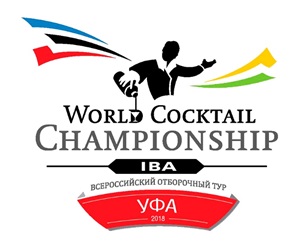 Дегустационный  листкатегория «Flairing»Участник № _______Подпись жюри:  ____________                          УдовлетворительноУдовлетворительноХорошоХорошоОтличноОтличноВкус11-2121-3536-50Аромат6-89-1112-15Баланс6-89-1112-25Внешний вид, украшение6-1415-2424-35Общее впечатление6-89-1112-25  итого